Farhan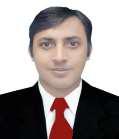 Accounts & Finance ProfessionalContact:	0504753686Email(S):	farhan-399745@2freemail.com Career SummaryFinance professional who is self-driven and well-versed in all aspects of financial management ranging from book keeping, Account Payable & Receivable Management, Reconciliation, General Ledger Analysis. A Team Player Attentive To Detail and Produces Quality Result.Professional Career SummaryRoles & Responsibilities:Assisting to Accounts manager for Preparation of Profit & Loss & Balance sheet.Assisting to Accounts manager to file Sales Tax Returns & Income Tax Return.Preparing and cooperating with banks for LC’s documents. (LC’s Opening Request Letter,Advance Payment Letter etc.)Booking of Acceptance and Payments of Letter Of Credit in ERP.Posting of receipts from customers and Import Variances in ERP.Posting of Purchase invoices related to Services and Assets in ERP.Preparing & presenting Customers outstanding aging reports along with monthly movement reports.Preparing and maintaining Bank Position on daily basis for operational activities.Coordinating with Internal Audit Department for clearance of payments and resolving queries if any.Preparing all Bank Payments. (Payroll, Final Settlements, Supplier’s Payments).Preparing reconciliation statement for Suppliers to make payments.Preparing Monthly Bank reconciliation statement.An active member of monthly stock taking to update perpetual inventory.Perform any other responsibility assigned by seniors.Organization:Designation:Tenure:Location:BBJ Pipe Industries Ltd.Accounts OfficerFeb 2017 to Aug 2017Shimla Pahari, Lahore.Roles & ResponsibilitiesMake Sure Timely Posting Of Journal Entries.Prepare & Post the Supplier Payments.Maintain the Supplier Balances.Posting of Purchase Invoice.Bank Payments.Tally & Posting of Cash Payments on Daily Basis.Preparing RTGS.Preparing Reconciliation of Supplier.Identify And Posting Of Reconciling Balances.Certification /Additional SkillsAccounting SoftwareReferences will be provided on demand.Professional Certification:CMA FinalistGraduation:B.ComProfessional Work ExperienceProfessional Work ExperienceOrganization:Taiga Apparel Pvt. LtdTaiga Apparel Pvt. LtdDesignation:Assistant Manager AccountsAssistant Manager AccountsTenure:Aug 2017 - Dec 2019Aug 2017 - Dec 20191ERP (EXA)Currently Using2WIZMENPreviously Used3Quick BookCurrently Using4Ms Office (Word & Excel)Ms Office (Word & Excel)Currently UsingPersonal InformationPersonal InformationDate of Birth:Date of Birth:23-Dec-1993Religion :Religion :IslamMarital Status :Marital Status :SingleNationality:Nationality:PakistaniLanguage Cometency:Language Cometency:English, Urdu, Hindi